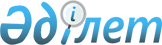 О внесении изменений в решение Кармакшинского районного маслихата Кызылординской области от 23 декабря 2021 года № 115 "О бюджете поселка Торетам на 2022-2024 годы"
					
			С истёкшим сроком
			
			
		
					Решение Кармакшинского районного маслихата Кызылординской области от 08 ноября 2022 года № 231. Прекращено действие в связи с истечением срока
      Кармакшинский районный маслихат Кызылординской области РЕШИЛ:
      1. Внести в решение Кармакшинского районного маслихата Кызылординской области от 23 декабря 2021 года № 115 "О бюджете поселка Торетам на 2022-2024 годы" следующие изменения:
      Подпункты 1), 2) пункта 1 изложить в новой редакции:
      "1) доходы – 119 590 тысяч тенге, в том числе:
      налоговые поступления – 47 753 тысяч тенге;
      неналоговые поступления – 604 тысяч тенге;
      поступления от продажи основного капитала – 1 000 тысяч тенге;
      поступления трансфертов – 70 233 тысяч тенге;
      2) затраты – 162 859 тысяч тенге;".
      Приложения 1, 4, 6 к указанному решению изложить в новой редакции согласно приложениям 1, 2, 3 к настоящему решению.
      2. Настоящее решение вводится в действие с 1 января 2022 года. Бюджет поселка Торетам на 2022 год Целевые трансферты, предусмотренные в бюджете поселка Торетам на 2022 год за счет республиканского бюджета Целевые трансферты, предусмотренные в бюджете поселка Торетам на 2022 год за счет районного бюджета
					© 2012. РГП на ПХВ «Институт законодательства и правовой информации Республики Казахстан» Министерства юстиции Республики Казахстан
				
      Секретарь Кармакшинского районного маслихата: 

Ә.Қошалақов
Приложение 1 к решению
Кармакшинского районного маслихата
Кызылординской области
от " 8 " ноября 2022 года № 231Приложение 1 к решению
Кармакшинского районного маслихата
Кызылординской области
от "23" декабря 2021 года № 115
Категория
Категория
Категория
Категория
Категория
Сумма, тысяч тенге
Класс
Класс
Класс
Класс
Сумма, тысяч тенге
Подкласс
Подкласс
Подкласс
Сумма, тысяч тенге
Наименование
Наименование
Сумма, тысяч тенге
1.Доходы
1.Доходы
119590
1
Налоговые поступления
Налоговые поступления
47753
01
Подоходный налог
Подоходный налог
16000
2
Индивидуальный подоходный налог
Индивидуальный подоходный налог
16000
04
Hалоги на собственность
Hалоги на собственность
31338
1
Hалоги на имущество
Hалоги на имущество
589
3
Земельный налог
Земельный налог
1000
4
Hалог на транспортные средства
Hалог на транспортные средства
29749
05
Внутренние налоги на товары, работы и услуги
Внутренние налоги на товары, работы и услуги
415
3
Поступления за использование природных и других ресурсов
Поступления за использование природных и других ресурсов
15
4
Сборы за ведение предпринимательской и профессиональной деятельности
Сборы за ведение предпринимательской и профессиональной деятельности
400
2
Неналоговые поступления
Неналоговые поступления
604
01
Доходы от государственной собственности
Доходы от государственной собственности
604
5
Доходы от сдачи в аренду имущества, находящегося в собственности государства
Доходы от сдачи в аренду имущества, находящегося в собственности государства
604
3
Поступления от продажи основного капитала
Поступления от продажи основного капитала
1000
03
Продажа земли и нематериальных активов
Продажа земли и нематериальных активов
1000
1
Продажа земли
Продажа земли
1000
4
Поступления трансфертов 
Поступления трансфертов 
70233
02
Трансферты из вышестоящих органов государственного управления
Трансферты из вышестоящих органов государственного управления
70233
3
Трансферты из районного (города областного значения) бюджета
Трансферты из районного (города областного значения) бюджета
70233
Функциональная группа 
Функциональная группа 
Функциональная группа 
Функциональная группа 
Функциональная группа 
Сумма, тысяч тенге
Функциональная подгруппа
Функциональная подгруппа
Функциональная подгруппа
Функциональная подгруппа
Сумма, тысяч тенге
Администратор бюджетных программ
Администратор бюджетных программ
Администратор бюджетных программ
Сумма, тысяч тенге
Программа
Программа
Сумма, тысяч тенге
Наименование
Сумма, тысяч тенге
2.Затраты
162859
01
Государственные услуги общего характера
69468
1
Представительные, исполнительные и другие органы, выполняющие общие функции государственного управления
69468
124
Аппарат акима города районного значения, села, поселка, сельского округа
69468
001
Услуги по обеспечению деятельности акима города районного значения, села, поселка, сельского округа
69468
07
Жилищно-коммунальное хозяйство
32160,8
3
Благоустройство населенных пунктов
32160,8
124
Аппарат акима города районного значения, села, поселка, сельского округа
32160,8
008
Освещение улиц в населенных пунктах
20982,8
009
Обеспечение санитарии населенных пунктов
3321
011
Благоустройство и озеленение населенных пунктов
7857
08
Культура, спорт, туризм и информационное пространство
24325
1
Деятельность в области культуры
24325
124
Аппарат акима города районного значения, села, поселка, сельского округа
24325
006
Поддержка культурно-досуговой работы на местном уровне
24325
12
Транспорт и коммуникация
6273,3
1
Автомобильный транспорт
6273,3
124
Аппарат акима города районного значения, села, поселка, сельского округа
6273,3
013
Обеспечение функцинирования автомобильных дорог в городах районного значяения, селах, поселках, сельских округах
6273,3
15
Трансферты
30631,9
1
Трансферты
30631,9
124
Аппарат акима города районного значения, села, поселка, сельского округа
30631,9
044
Возврат сумм неиспользованных (недоиспользованных) целевых трансфертов, выделенных из республиканского бюджета за счет целевого трансферта из Национального фонда Республики Казахстан
784
048
Возврат неиспользованных (недоиспользованных) целевых трансфертов
29847,9
3.Чистое бюджетное кредитование
0
4. Сальдо по операциям с финансовыми активами
0
5. Дефицит (профицит) бюджета
- 43269
6. Финансирование дефицита (использование профицита) бюджета
43269
 7
Поступления займов
0
16
Погашение займов
0
 8
Используемые остатки бюджетных средств
43269
01
Остатки бюджетных средств
43269
1
Свободные остатки бюджетных средств
43269Приложение 2 к решению
Кармакшинского районного маслихата
Кызылординской области
от " 8 " ноября 2022 года № 231Приложение 4 к решению
Кармакшинского районного маслихата
Кызылординской области
от "23" декабря 2021 года № 115
№
Наименование
Сумма, тысяч тенге
Целевые текущие трансферты:
8 393,0
1
на повышение заработной платы отдельных категорий гражданских служащих, работников организаций, содержащихся за счет средств государственного бюджета, работников казенных предприятий
7 077,0
2
на установление доплат к должностному окладу за особые условия труда в организациях культуры и архивных учреждениях управленческому и основному персоналу государственных организаций культуры и архивных учреждений
1 316,0Приложение 3 к решению
Кармакшинского районного маслихата
Кызылординской области
от " 8 " ноября 2022 года № 231Приложение 6 к решению
Кармакшинского районного маслихата
Кызылординской области
от "23" декабря 2021 года № 115
№
Наименование
Сумма, тысяч тенге
Целевые текущие трансферты:
15 982,0
1
на повышение заработной платы государственных служащих по новой системе оплаты труда
8 082,0
2
На приобретение запасных частей для уличного освещения в аппарат акима роселка Торетам
5 500,0
3
На приобретение необходимых запасных частей для малых архитектурных построек, расположенных в поселке Торетам
500,0
4
На приобретение дорожных знаков для улиц поселка Торетам
1 900,0